Система контроля за выполнением плана работы ШВР МБОУ Суховской СОШ.Контроль за выполнением плана работы ШВР прописана в п.З .2.Положения о Штабе воспитательной работы МБОУ Суховской СОШ.Заместитель директора по воспитательной работе осуществляет:планирование, организация и контроль над организацией воспитательной работы, в том числе профилактической;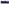 организация, контроль, анализ и оценка результативности работы ШВР;организация взаимодействия специалистов ШВР со службами системы профилактики (комиссией по делам несовершеннолетних, органами социальной защиты населения, здравоохранения, молодежной политики, внутренних дел, центрами занятости населения,	администрациями муниципальныхобразований и т.д.);организация деятельности службы школьной медиации в образовательной организации.Система контроля осуществляется на следующих принципах: системность;демократичность; толерантность; оптимальность; о объективность; созидательность.При реализации системы контроля избраны такие формы, приемы и методы, которые позволяют получить адекватную информацию о состоянии работы ШВР:наблюдение; опрос;собеседования;интерес детей к проводимым мероприятиям;подготовка и заслушивание отчетов(сообщений), творческих самоотчетов, на            заседаниях органов школьного самоуправления;польза от проведѐнного мероприятия; посещение мероприятий;отсутствие/наличие обучающихся «группы риска» и т.д.Используем три типа контроля: административный - осуществляет заместитель директора по ВР, общественно-педагогический - осуществляет педагогический коллектив, обучающиеся и самоконтроль.И.О.директора школы	Е.А.Пилова